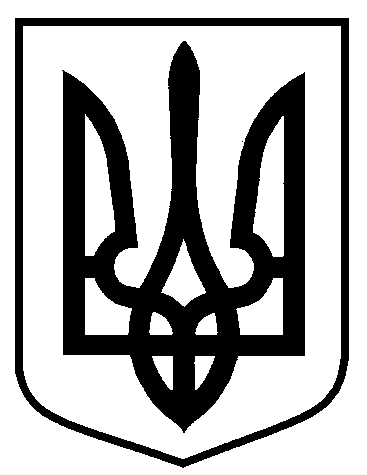 Сумська міська радаВиконавчий комітетРІШЕННЯвід                    №         З метою уточнення положень генерального плану м. Суми, визначення планувальної організації, просторової композиції та параметрів забудови території по вулиці Горького – провулку Лікаря Зіновія Красовицького у          м. Суми, на виконання рішення Сумської міської ради від 29.05.2019                № 5044-МР «Про розроблення містобудівної документації «Детальний план території  по вулиці Горького – провулку Лікаря Зіновія Красовицького у         м. Суми», враховуючи результати громадського обговорення містобудівної документації, розміщеної на офіційному сайті Сумської міської ради, та рекомендації архітектурно-містобудівної ради при управлінні архітектури та містобудування Сумської міської ради (протокол від 03.03.2019 № 11), відповідно до статей 19, 20, 21 Закону України «Про регулювання містобудівної діяльності», розділу ІV Порядку розроблення містобудівної документації, затвердженого наказом Міністерства регіонального розвитку, будівництва та житлово-комунального господарства України від 16.11.2011      № 290, керуючись статтею 40 Закону України «Про місцеве самоврядування в Україні», виконавчий комітет Сумської міської радиВИРІШИВ:	1. Затвердити містобудівну документацію «Детальний план території по вулиці Горького – провулку Лікаря Зіновія Красовицького у м. Суми» (пояснювальна записка, графічні матеріали), розроблену ТОВ «АРХДИЗАЙНСТУДІЯ» (основне креслення -  Проєктний план М1:500 додається).	2. Управлінню архітектури та містобудування Сумської міської ради (Кривцов А.В.), Департаменту комунікацій та інформаційної політики Сумської міської ради (Кохан А.І.) забезпечити оприлюднення матеріалів містобудівної документації «Детальний план території по вулиці Горького – провулку Лікаря Зіновія Красовицького у м. Суми» протягом 10 днів з дня її затвердження, шляхом їх розміщення у друкованих засобах масової інформації, на офіційному сайті Сумської міської ради, а також у загальнодоступному місці.	3. Дане рішення набирає чинності з моменту оприлюднення.	4. Контроль за виконанням рішення покласти на першого заступника міського голови Войтенка В.В.Міський  голова                                                                                 О.М. ЛисенкоКривцов 700-103Розіслати: Кривцову А В., Войтенку В.В., Кохан А.І.Лист ПОгодженнядо проекту рішення виконавчого комітету Сумської міської ради «Про затвердження містобудівної документації «Детальний план території по вулиці Горького – провулку Лікаря Зіновія Красовицького у м. Суми»  Начальник управління архітектури та містобудування Сумської міської ради – головний архітектор 						 А.В. КривцовВ. о. завідувача сектору юридичного забезпечення та договірних відносин відділу фінансового забезпечення та правових питань управління архітектури та містобудування Сумської міської ради		                                                             В.Ю. Фадєєв		                                         Перший заступник міського голови                                         В.В. ВойтенкоНачальник відділу протокольноїроботи та контролю  Сумської міської ради            							Л.В. МошаНачальник правового управлінняСумської міської ради							О.В. ЧайченкоЗаступник міського голови, керуючий справами виконавчогокомітету Сумської міської ради				         С.Я. ПакПроект рішення підготовлено з урахуванням вимог Закону України «Про доступ до публічної інформації» та Закону України «Про захист персональних даних».								___________________А.В. КривцовПро затвердження містобудівної документації «Детальний план території по вулиці Горького – провулку Лікаря Зіновія Красовицького у м. Суми»      